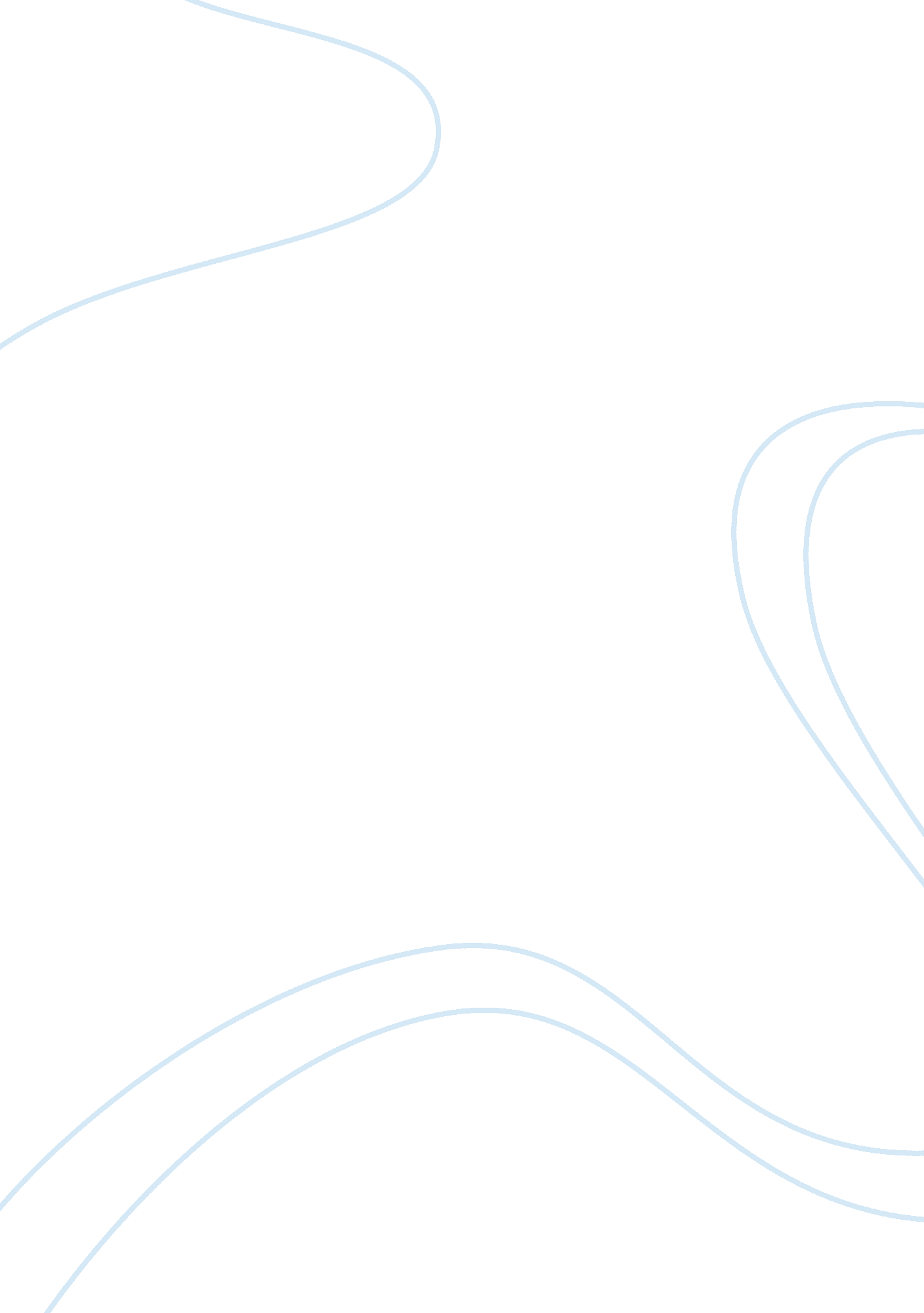 · earthquakes, tsunamis, volcano eruptions and floods are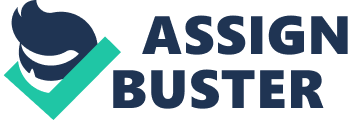 ·        ProvidingCanadian businesses information about these situations and the reasons orlikeliness of their occurrence. ·        Regularlychecking updates on news or other statistics that provide information on thenatural disaster occurrence patter in Indonesia.·        Gettingan insurance for your business so that even if you bear a loss due to some kindof a natural disaster you have the insurance to cover for you and so you won’tbe completely broke or in loss.·        Beprepared for any circumstances you may have to face in case of the occurrenceof a natural disaster in Indonesia during the period of time you stay there for·        Beaware of the regular climate and disaster conditions in Indonesia·        Indonesiais located on the Pacific ring of Fire and most of its   geographical region consists of water whichmakes it more vulnerable to natural disasters occurring.·        Theeffects of natural disasters such as earthquakes, tsunamis, volcano eruptionsand floods are worsened due to the fact that Indonesia has poor Infrastructure. ·        Indonesiais a series of Islands surrounded completely be large water bodies increasingthe risk of higher amounts and more intense tsunamis.·        Increasedrisk due to location and surroundings·        Increasingamounts of plastic pollution causing the death of sea animals including fish ·        Airpollution created by the huge population of Indonesia and their regular use oftransportation vehicles that let out greenhouse gases in the environment ·        Uncleanand polluted breathing airDiseases triggered from the pollution created and spread in the air andwater ·         Awareness of economic development in infrastructure ·         Canadian businesses wanting to expand into Indonesia or possible start some kind of business here should study the macroeconomic indicators of Indonesia which will provide them with full and important information about Indonesia’s economic state and its stability. ·         No legal protection on intellectual property so in order to do business in Indonesia one must be cautious of the surroundings and alertly be aware of any suspicions of theft. ·         It’s recommended that the owner get his/her business insured in case of any theft or fraud. ·         Canadian businesses should be aware of the Indonesian violence that take place every now and ten and to stay away from them. This can be done by not putting out an opinion towards any religious or ethnic background of the Indonesian culture or even any political figure unless they know the political figure very well and have comebacks for their argument. ·         Be prepared when planning to do business in Indonesia about their basic business etiquettes ·         Do not reject a gift if offered as it looks rude and will create a bad impression ·         Attempt to be open-minded in conversation with Indonesian people and talk in a comfortable and calm manner ·         Giving a business card with their language printed on one side is recommended ·         Giving a gift in the initial meeting is recommended and tends to create a good impression ·         Its best for anyone in Indonesia there for business reasons to stay away from any controversies or any politically related talk or topic as it may cause provoked sentiments leading to violence. ·         Hiring a translator or driver that provides you with all information of the events occurring in Indonesia and their severity as well as help you understand the Indonesian cultures and values. ·         When greeting a group of people start with the eldest or the most senior person present ·         Awareness of economic development in infrastructure and possible opportunities of sending Canadian Infrastructure expertise to take action against this and develop a strong infrastructure as it will benefit both the Indonesians and Canadian businesses causing a win-win situation in which both sides are satisfied. ·         Invest in the infrastructure sector of Indonesia, for example the mining sector. ·         Canadian companies need to be aware of such manufacturing issues so that they can be resolved without delay or problems ·         Hire someone to service these facilities, do repairs and regularly checkup on them to see if they are functioning correctly and assume responsibility ·         Purchase personal or  life insurance in case of any tragedy that might occur unexpectedly such as an accident ·         Purchase insurance to protect property and manufacturing facilities 